ПРОЕКТ № ________СИТУАЦИОННЫЙ ПЛАННАЗВАНИЕ ПРОЕКТА Эскизный проект благоустройства пешеходной зоны от улицы Заречная до улицы Ветеранов, город Сертолово, Ленинградская область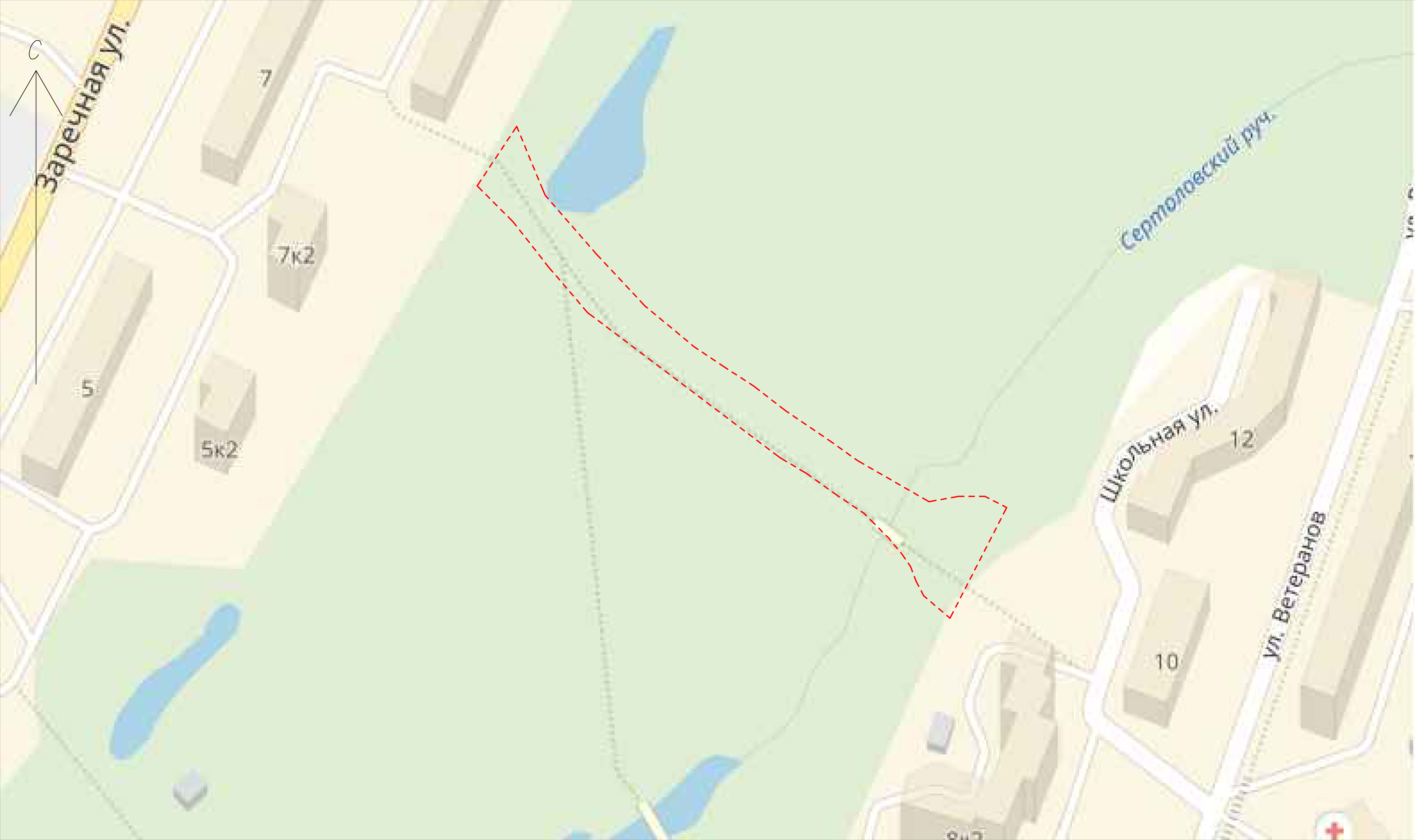 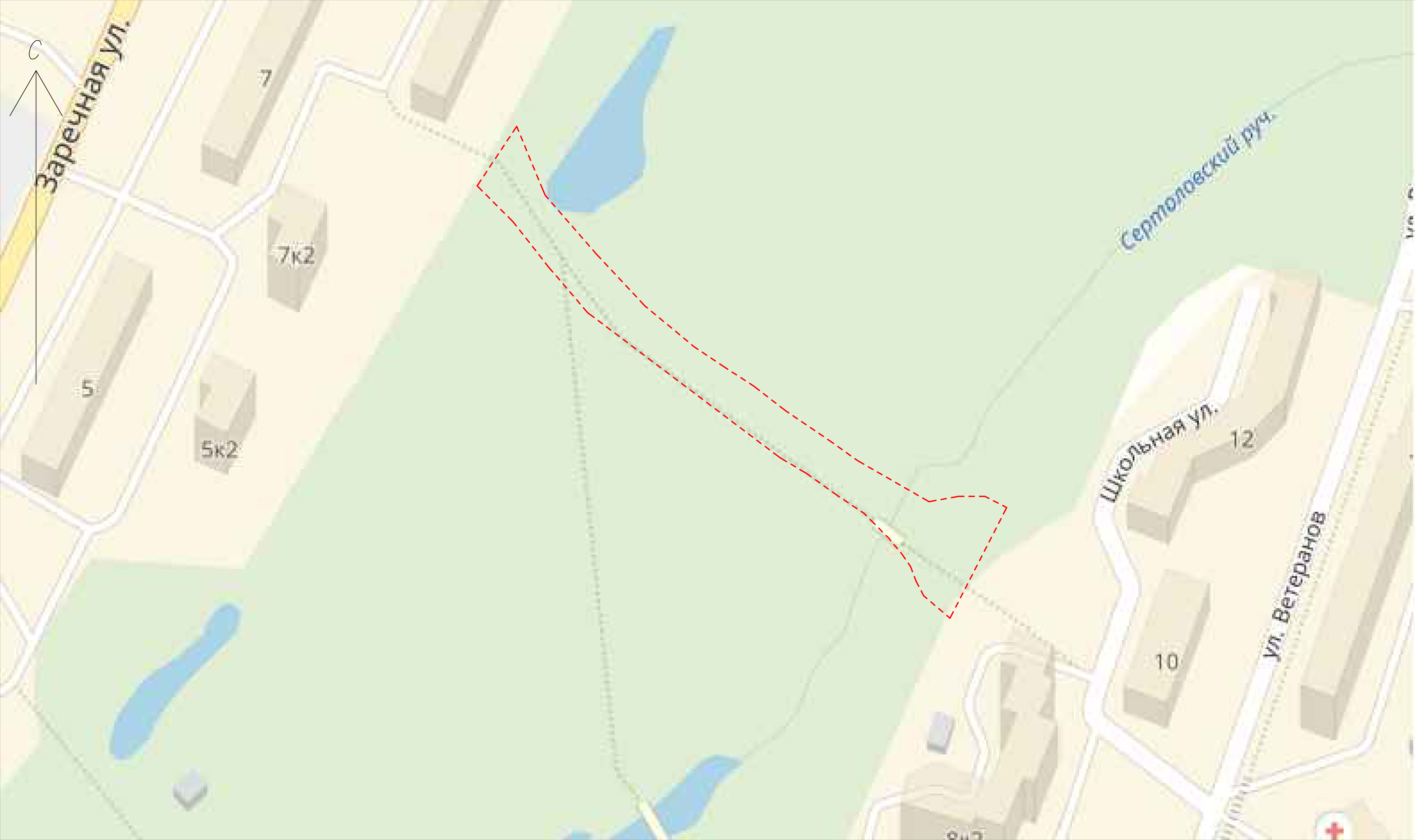 АДРЕС ПРОЕКТА ул Заречная до ул. Ветеранов, город Сертолово, Ленинградская областьПОЯСНИТЕЛЬНАЯ ЗАПИСКАФОТОФИКСАЦИЯ СУЩЕСТВУЮЩЕГО СОСТОЯНИЯ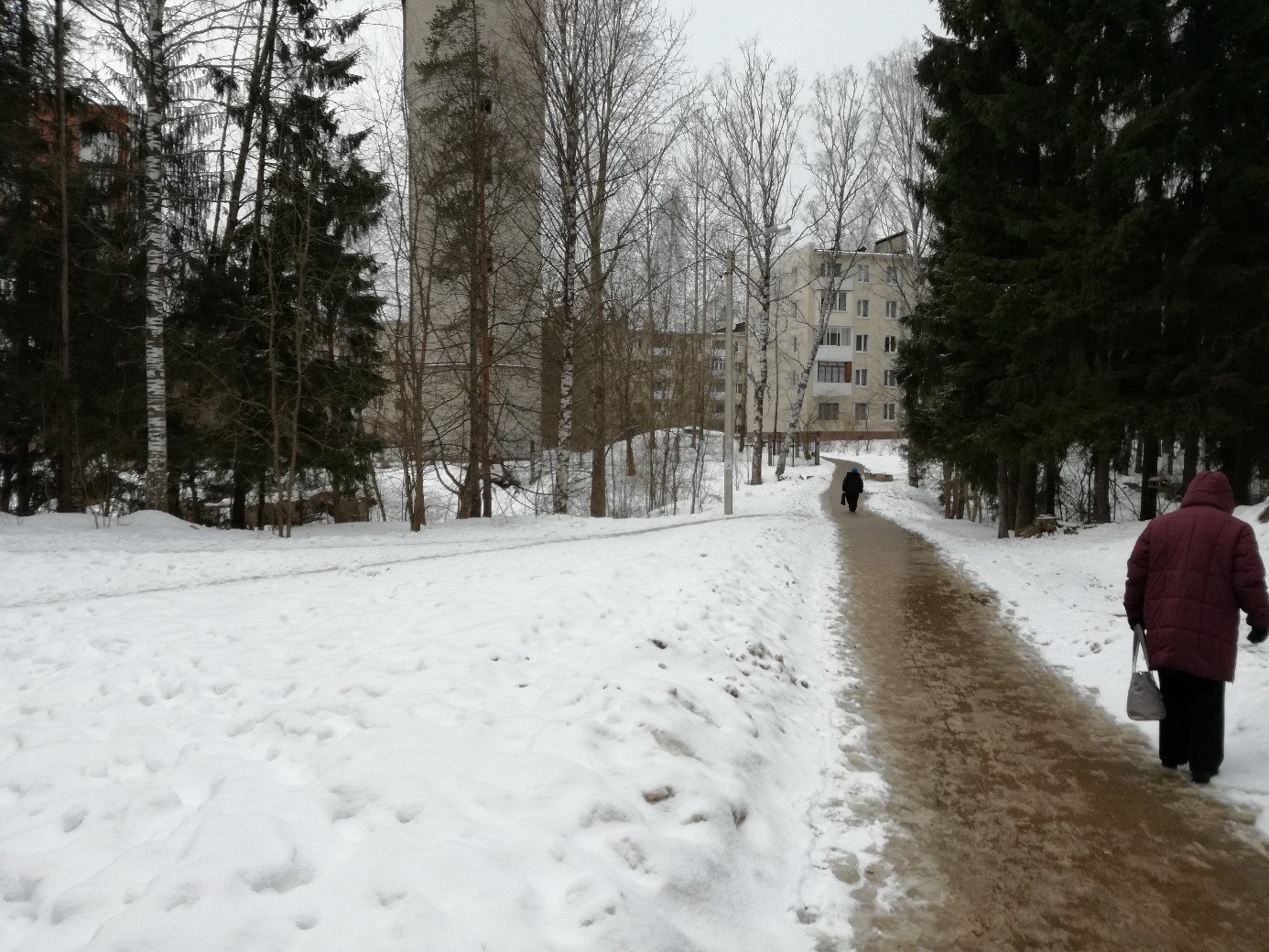 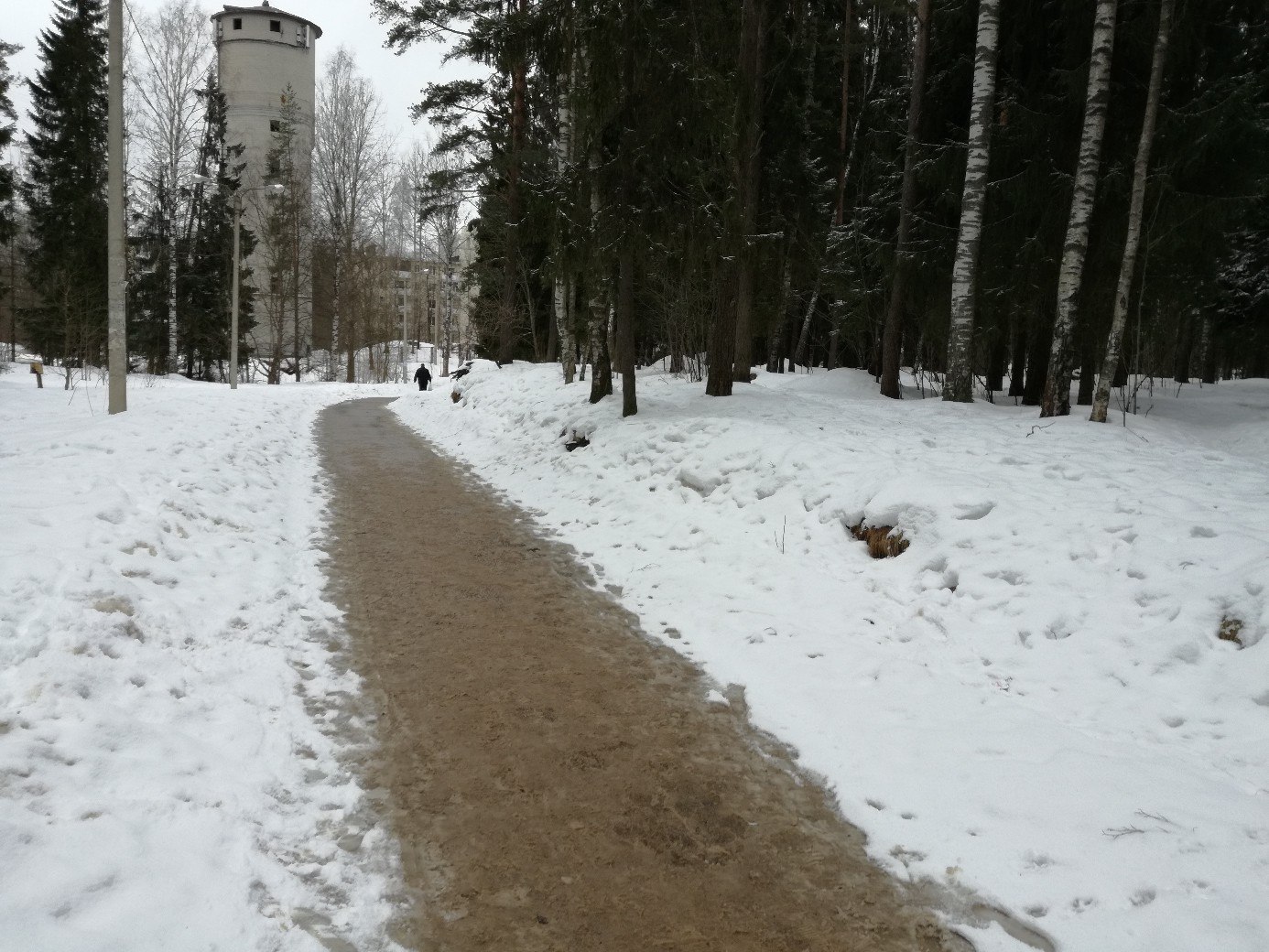 ПРОЕКТ № ____________ ВАРИАНТ 1ПРОЕКТ № __________ ВАРИАНТ 1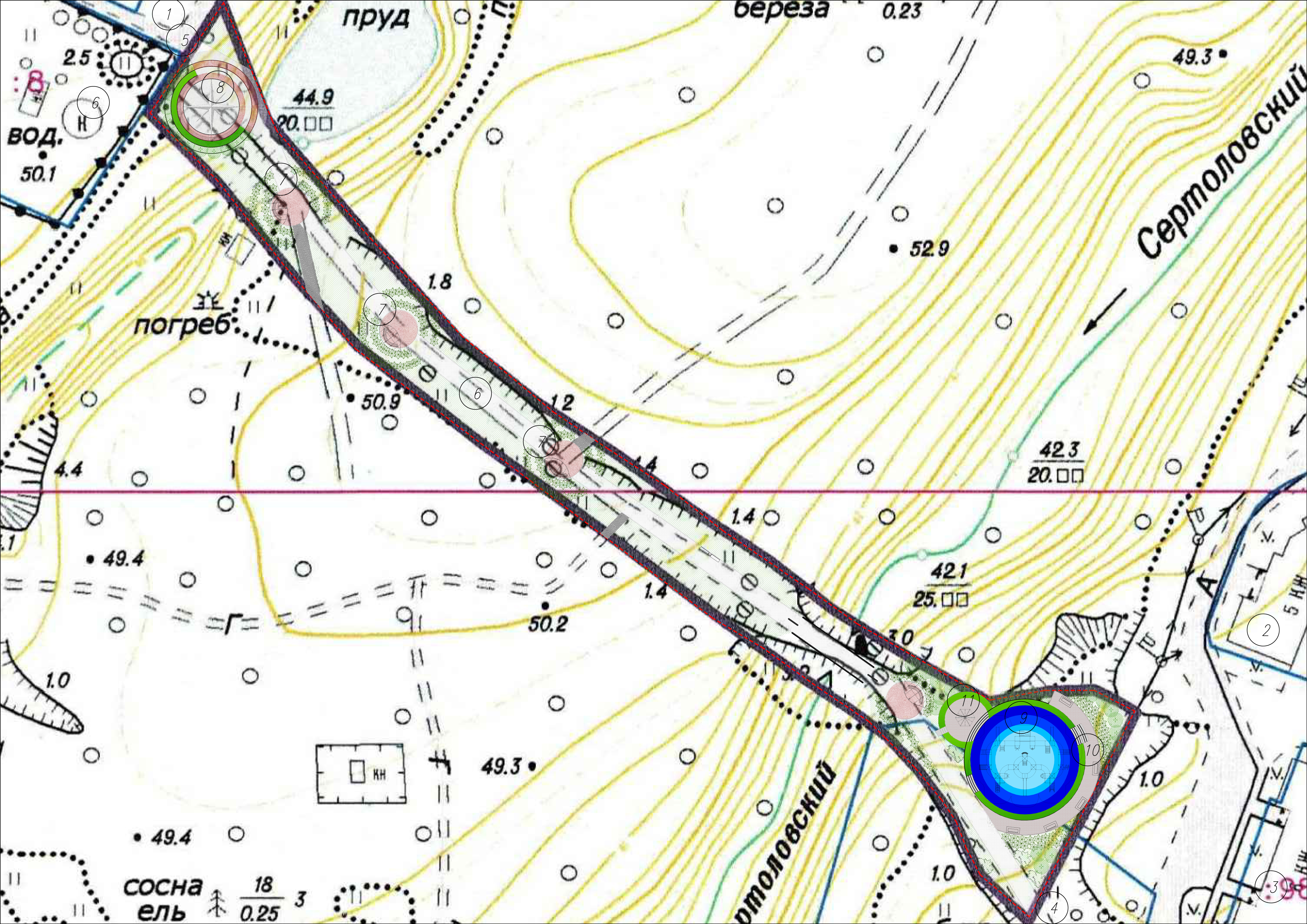 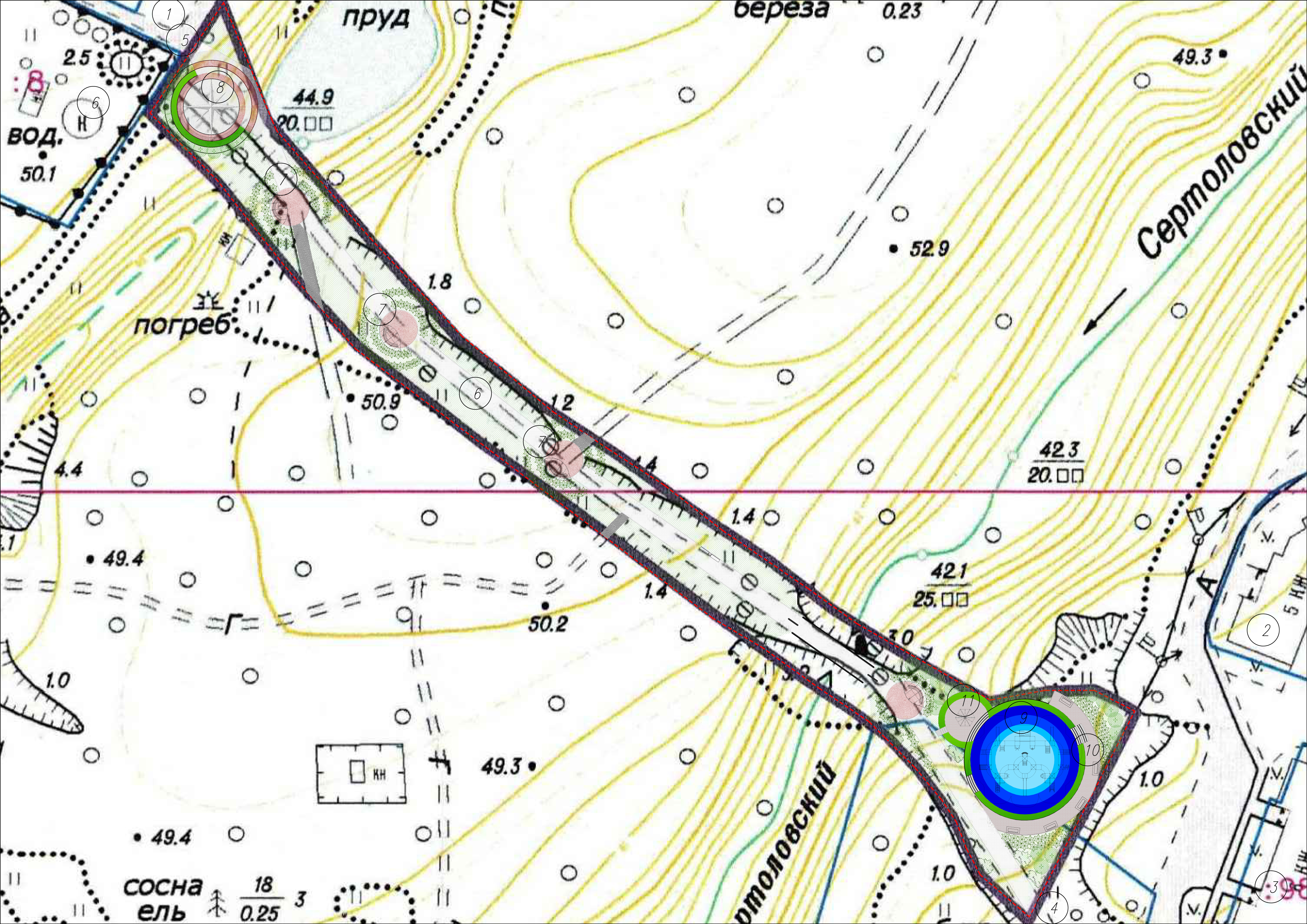 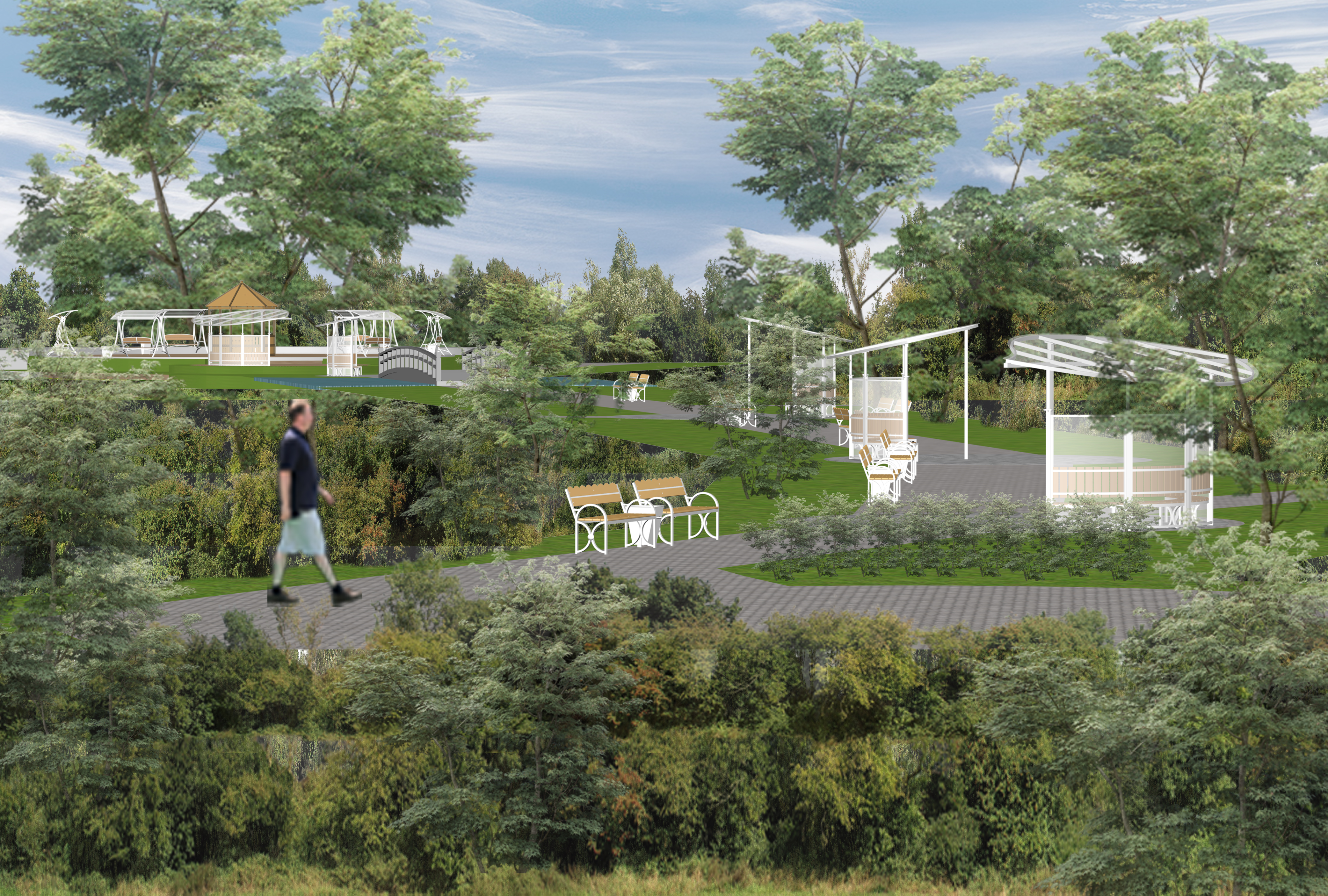 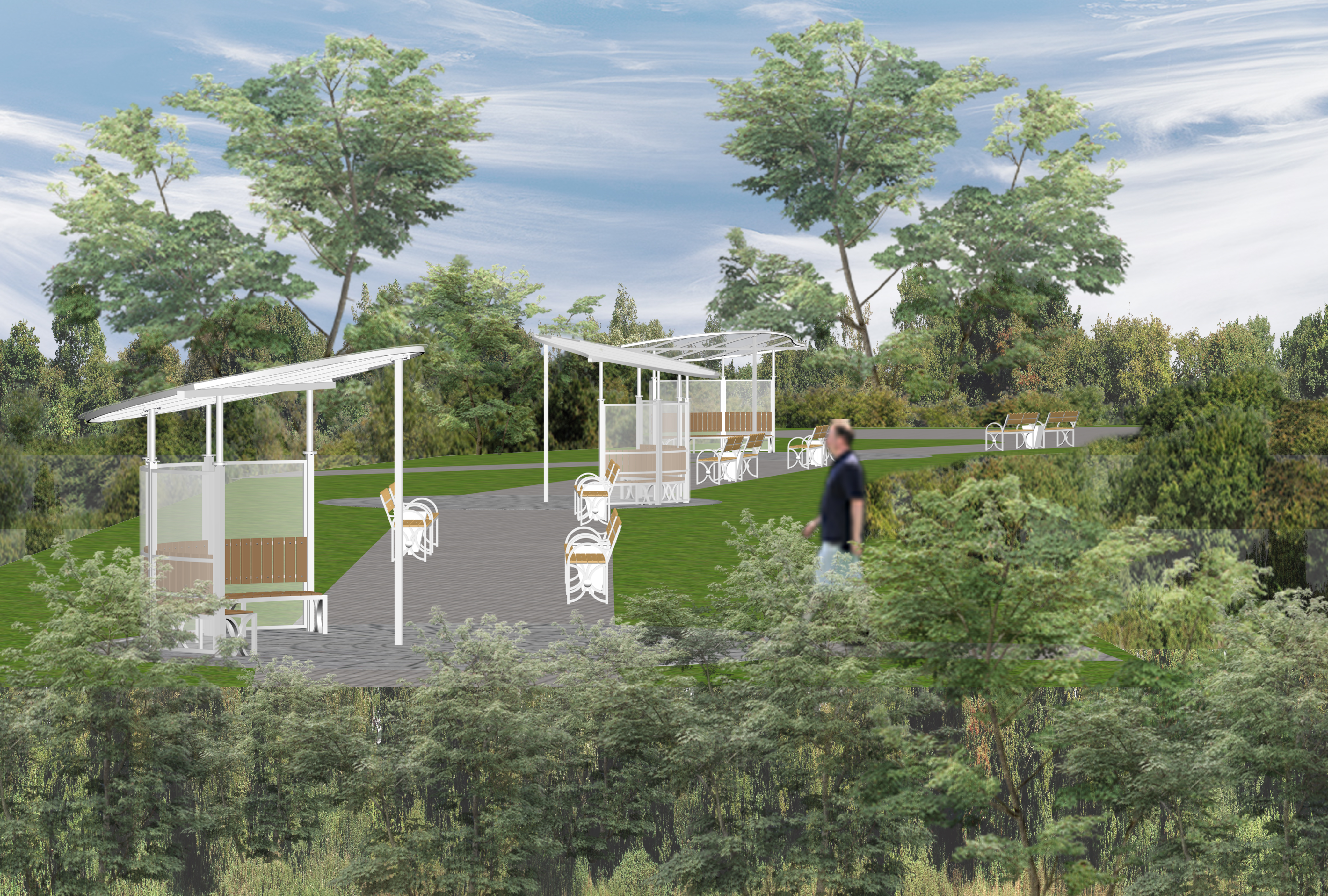 